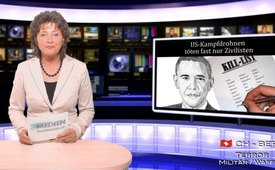 US-Kampfdrohnen töten fast nur Zivilisten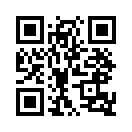 Mit der erschütternden Feststellung, dass US-Kampfdrohnen fast nur Zivilisten töten. Laut New York Times Journaliste Mark Mazzetti unterzeichnet der US-Präsident und Friedens-Nobelpreisträger Obama wöchtenlich die sogenannte „Kill-Liste“, also eine Liste von zu tötenden Personen.Herzlich willkommen zum Klagemauer-TV im Studio Bern. Mit der erschütternden Feststellung, dass US-Kampfdrohnen fast nur Zivilisten töten. Laut New York Times Journaliste Mark Mazzetti unterzeichnet der US-Präsident und Friedens-Nobelpreisträger Obama wöchtenlich die sogenannte „Kill-Liste“, also eine Liste von zu tötenden Personen. Diese Listte wird daraufhin von der CIA mittels Drohnenanschlägen über den US-Luftwaffenstützpunkt Ramstein in Deutschland „abgearbeitet“.
Den intensiven Forschungen des freien Journalisten Jürgen Todenhöfer zufolge seien nur 1-3 Prozent der mehreren
tausend Getöteten militante Kämpfer, jedoch weit über 90 % Zivilisten, darunter auch viele Kinder. Juristen der angesehenen „Foundation for Fundamental Rights“ bestätige diesen Bericht. Daher forderten Pakistanische Richter  die Vereinten Nationen auf, ein Kriegsverbrechertribunal gegen die USA einzuberufen. 

Bleiben wir dran und beobachten, wie sich diese Angelegenheiten entwickeln. 
Ich wünsche Ihnen einen guten Abend und bitte Sie Ihr Umfeld auf Klagemauer.tv aufmerksam zu machen. 
Bis Morgen um die gleiche Zeit.von rh.Quellen:https://de-de.facebook.com/JuergenTodenhoefer
http://droneswatch.org/tag/foundation-for-fundamental-rights/
http://www.radiobremen.de/politik/themen/todenhoefer-drohnenkrieg100.html
http://www.novayo.de/politik/international/001539-us-drohnenangriffe-von-pakistanischem-gericht-als-kriegsverbrechen-verurteilt.htmlDas könnte Sie auch interessieren:---Kla.TV – Die anderen Nachrichten ... frei – unabhängig – unzensiert ...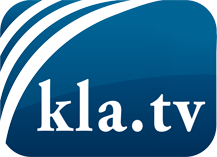 was die Medien nicht verschweigen sollten ...wenig Gehörtes vom Volk, für das Volk ...tägliche News ab 19:45 Uhr auf www.kla.tvDranbleiben lohnt sich!Kostenloses Abonnement mit wöchentlichen News per E-Mail erhalten Sie unter: www.kla.tv/aboSicherheitshinweis:Gegenstimmen werden leider immer weiter zensiert und unterdrückt. Solange wir nicht gemäß den Interessen und Ideologien der Systempresse berichten, müssen wir jederzeit damit rechnen, dass Vorwände gesucht werden, um Kla.TV zu sperren oder zu schaden.Vernetzen Sie sich darum heute noch internetunabhängig!
Klicken Sie hier: www.kla.tv/vernetzungLizenz:    Creative Commons-Lizenz mit Namensnennung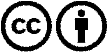 Verbreitung und Wiederaufbereitung ist mit Namensnennung erwünscht! Das Material darf jedoch nicht aus dem Kontext gerissen präsentiert werden. Mit öffentlichen Geldern (GEZ, Serafe, GIS, ...) finanzierte Institutionen ist die Verwendung ohne Rückfrage untersagt. Verstöße können strafrechtlich verfolgt werden.